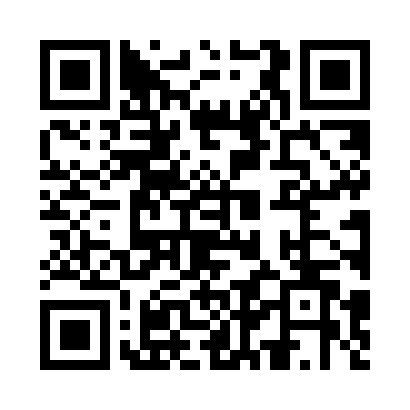 Prayer times for Abdalke, PakistanWed 1 May 2024 - Fri 31 May 2024High Latitude Method: Angle Based RulePrayer Calculation Method: University of Islamic SciencesAsar Calculation Method: ShafiPrayer times provided by https://www.salahtimes.comDateDayFajrSunriseDhuhrAsrMaghribIsha1Wed3:545:2212:023:406:438:112Thu3:535:2112:023:396:448:123Fri3:525:2012:023:396:458:134Sat3:515:1912:023:396:458:145Sun3:505:1812:023:396:468:156Mon3:495:1812:023:396:478:157Tue3:485:1712:023:396:478:168Wed3:475:1612:023:396:488:179Thu3:465:1512:023:396:498:1810Fri3:455:1412:023:396:498:1911Sat3:445:1412:023:396:508:2012Sun3:435:1312:023:396:518:2113Mon3:425:1212:023:396:518:2214Tue3:415:1212:023:396:528:2315Wed3:405:1112:023:396:538:2416Thu3:395:1012:023:396:538:2517Fri3:385:1012:023:396:548:2618Sat3:375:0912:023:396:548:2619Sun3:375:0912:023:396:558:2720Mon3:365:0812:023:396:568:2821Tue3:355:0812:023:396:568:2922Wed3:345:0712:023:396:578:3023Thu3:345:0712:023:396:588:3124Fri3:335:0612:023:396:588:3225Sat3:325:0612:023:396:598:3326Sun3:325:0612:023:396:598:3327Mon3:315:0512:023:397:008:3428Tue3:315:0512:033:407:008:3529Wed3:305:0512:033:407:018:3630Thu3:305:0412:033:407:028:3731Fri3:295:0412:033:407:028:37